UNIVERSIDAD CATÓLICA DE MANIZALESVICERRECTORÍA DE BIENESTAR Y PASTORAL UNIVERSITARIO PROTOCOLO DE DERRAME DE GUARDIAN Manizales, Agosto 2016CONTENIDOJUSTIFICACIONEl guardián se define como un recipiente que se utiliza para el desecho de elementos corto punzantes.  Basándonos en el  decreto 351 de 2014, en donde se reglamenta el manejo de residuos provenientes de actividades que se realizan en el área de la salud, como lo son los desechos de material corto punzantes; Es claro en estipular el manejo que se les debe dar a estos recipientes,  Los cuales deben ser de resina plástica, que permitan que se  inactiven los microorganismos, que sean esterilizados en autoclave, y luego  incinerados en el relleno sanitario para su disposición final.  Una vez se encuentre lleno el  guardián sin rebosar el límite de llenado señalado, se debe agregar peróxido de hidrogeno,  sellar y  rotular como “Peligro Material Contaminado”.  Este procedimiento se hace con el fin de prevenir cortes y pinchazos accidentales con objetos contaminados con sangre y otros fluidos.   Por lo que es necesario que la institución cuente con un protocolo sobre el manejo de guardianes que accidentalmente se derramen, Así mismo, analizar los métodos utilizados para disminuir, controlar, guardar y separar los residuos biológicos, con el propósito de minimizar el riesgo de propagación de infecciones y de contaminación del medio ambiente.OBJETIVO GENERALGenerar instrucciones para la prevención del derrame del guardián y las acciones a realizar al momento en que éste se presente.OBJETIVOS ESPECIFICOSIdentificar los riesgos asociados al derrame de material contaminado del guardián.Establecer procedimientos de prevención de derrame de material contaminado.Establecer las acciones a realizar al momento del derrame: desactivación, desecho y disposición final.Brindar educación a todo el personal de los servicios de salud  de la Universidad Católica de Manizales con el fin de prevenir el derrame de material contaminado.DIAGNOSTICOEn los servicios de salud de la Universidad Católica de Manizales, se realizan procedimientos  en los  cuales se genera material corto punzante  contaminado.  Dichos procedimientos son:Aplicación de medicamentos. retiro de puntos. toma de glucometria Toma de citología vaginalEs por ello que se hace necesario contar con un protocolo en la institución que permita seguir el paso a paso de lo que se debe hacer ante un derrame de guardián; El cual deberá ser socializado con todo el personal de los servicios de salud de la Universidad Católica de Manizales.Los cuales se clasifican en residuos peligrosos.RESIDUOS PELIGROSOSSon aquellos residuos producidos por el generador con alguna de las siguientes características: infecciosos, combustibles, inflamables, explosivos, reactivos, volátiles, corrosivos y/o tóxicos; los cuales pueden causar daño a la salud humana y/o al medio ambiente. Así mismo se consideran peligrosos los envases, empaques y embalajes que hayan estado en contacto con ellos.Se clasifican en: • Residuos Infecciosos o de riesgo biológico • Residuos QuímicosRESIDUOS INFECCIOSOS O DE RIESGO BIOLÓGICOSon aquellos que contienen microorganismos patógenos tales como bacterias, parásitos, virus, hongos, virus oncogénicos y toxinas, con el suficiente grado de virulencia y concentración que pueda producir una enfermedad infecciosa en huéspedes susceptibles. Todo residuo hospitalario y similar que se sospeche haya sido mezclado con residuos infecciosos (incluyendo restos de alimentos parcialmente consumidos o sin consumir que han tenido contacto con pacientes considerados de alto riesgo) o genere dudas en su clasificación, debe ser tratado como tal. Los residuos infecciosos o de riesgo biológico se clasifican en: a. Biosanitariosb. Anatomopatológicoc. Corto punzanteCORTO PUNZANTESSon aquellos que por sus características punzantes o cortantes pueden dar origen a un accidente percutáneo infeccioso. Dentro de éstos se encuentran: limas, lancetas, cuchillas, agujas, restos de ampolletas, pipetas, láminas de bisturí o vidrio, y cualquier otro elemento que por sus características corto punzantes pueda lesionar y ocasionar un riesgo infeccioso. Todos estos son depositados en los guardianes de seguridad los cuales al llenarse, se envían para incineración.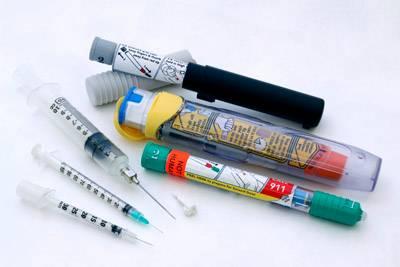 Tomado de: http://www.ayalogic.com/upload/1/36/13687b9cf0dcac2a.jpgPROCESO DE RECOLECCIONLos residuos son clasificados en el sitio de producción así: CONTAMINADOS debe ir  bolsas ROJASNO CONTAMINADOS debe ir en bolsas VERDESRECICLABLE debe ir en  bolsas GRIS.CORTOPUNZANTES debe ir en guardián.GUARDIÁN El guardián es un recipiente cuyo principal objetivo es proteger a todos los que tengan contacto con residuos peligrosos corto punzantes. 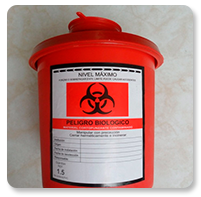 Tomado de: http://www.comerciaglobal.com/images/linea-industrial/guardian-1.5-LT.pngCARACTERÍSTICAS DEL GUARDIANRígidos, en polipropileno de alta densidad u otro polímero que no contenga P.V.C.Resistentes a ruptura y perforación por elementos corto punzante.Con tapa ajustable o de rosca, de boca angosta, de tal forma que al cerrarse quede completamente hermético.Rotulados de acuerdo con la clase de residuo.Livianos y de capacidad no mayor a 2 litros. Tienen una resistencia a punción o cortadura superior a 12,5 newton. Desechables y de paredes gruesas. Todos los recipientes que contengan residuos corto punzantes deben rotularse de la siguiente forma: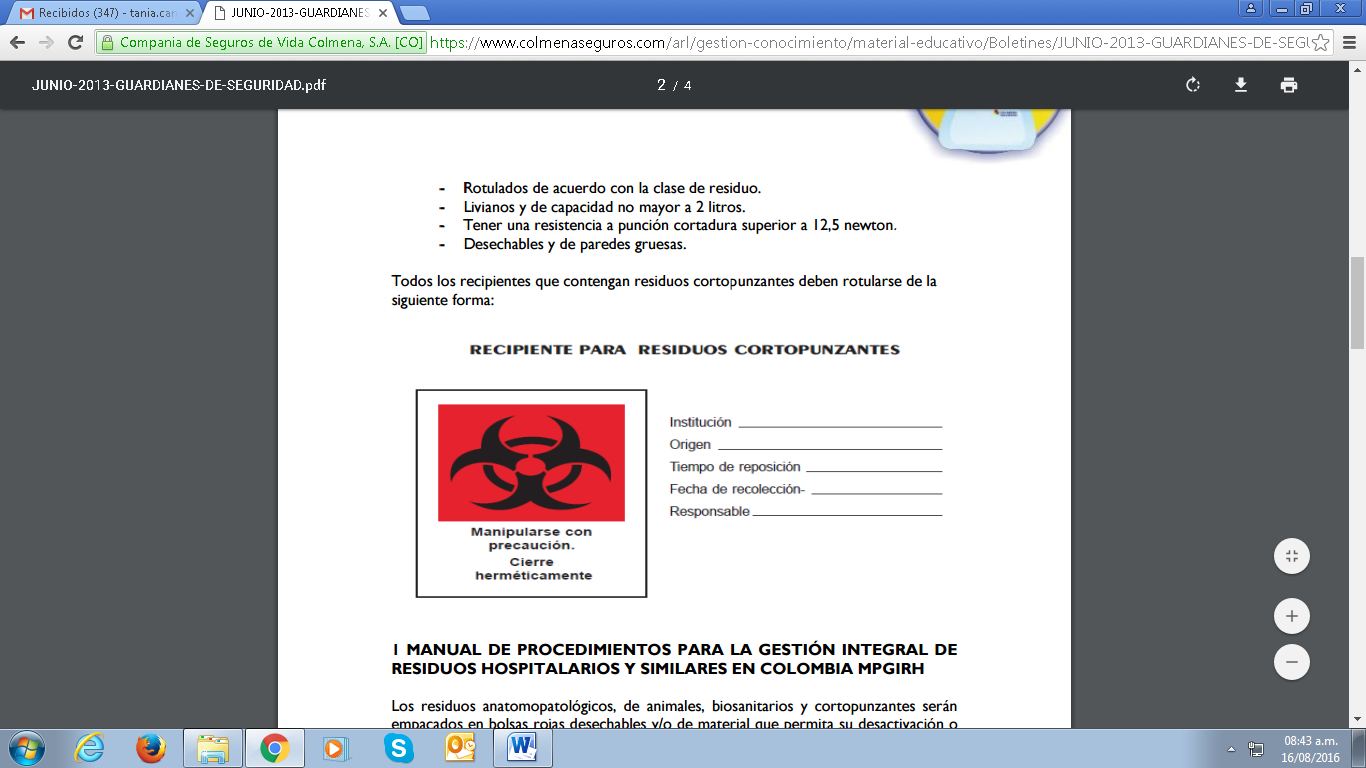 Tomado de:http://docplayer.es/docs-images/25/5701179/images/26-0.pngEl guardián debe quedar fijo dentro del aro, soporte o base para poder descartar fácilmente las agujas en sus ranuras.No utilizar cinta o esparadrapo para fijarlo. USO DE GUARDIÁNTodo material corto punzante como: Agujas, hojas de bisturí, lancetas, jeringas con aguja fija, lamina portaobjetos, etc. RECOMENDACIONESSolo deposite elementos corto punzantes.Solo llene el guardián hasta las 3/4 partes de su capacidad y luego reemplácelo. Deposite el elemento con el extremo (punta) hacia abajo. Preste toda su atención cuando esté descartando agujas.Utilice siempre el guardián como parte del equipo y no deposite las agujas en otros recipientes (riñoneras, bandejas etc.).Evitar dejar material corto punzante sobre superficies de trabajo, en la basura o en el piso, etc.EN CASO DE DERRAME DEL GUARDIAN Lávese cuidadosamente las manos.Coloque la señalización de advertencia para que las personas no pasen por el área contaminada.Utilizar los elementos de bioseguridad, (guantes, tapabocas, gorro, mono gafas, delantal).Aplicar agua oxigenada sobre el derrame  por 30 minutos  para su inactivación.Aplique solucion desinfectante en círculos concéntricos, comenzando por el exterior de la superficie del derrame y procediendo hacia el centro.Después de 20 minutos de contacto entre el peroxido de hidrogeno y los  residuos, proceda a recoger el material con una pinza de curación (destinada para tal fin), e introduzca en un guardián nuevo dichos desechos con mucho cuidado.Limpie y desinfecte la zona afectada por el derrame con el trapero humedecido con la solucion desinfectante. Después de desinfectar, dejar 20 minutos los implementos de aseo utilizados en un balde con solucion desifectante posteriormente lávelos rutinariamente.Tras una desinfección satisfactoria, informe que el lugar ha quedado descontaminado y libre para transitar. Lávese nuevamente las manos.Registre el incidente en el formato de eventos adversos.KIT PARA EL MANEJO DE DERRAMESProtocolo  de derrame de guardian.Tapa bocasMonogafas Dos pares de guantes Delantal Guardian nuevo.Pinza destinada para tal fin. Peroxido de hidrogeno. RECOMENDACIONES GENERALESAbsténgase de tocar con las manos enguatadas alguna parte del cuerpo y de manipular objetos diferentes a los requeridos durante el procedimiento.Emplee tapabocas y monogafas durante procedimiento que puedan generar salpicaduras.No camine con los elementos de protección personal fuera de su área de trabajo.Mantenga sus elementos de protección personal en óptimas condiciones de aseo, en un lugar seguro de fácil acceso.Si presenta alguna herida por pequeña que sea, lavese con agua y jabón, cubrala y reportelo a la persona encargada de Seguridad y Salud en el Trabajo como accidente de trabajo.Maneje con estricta precaución los elementos cortopunzantes y deséchelos en un guardian.BIBLIOGRAFIAInstructivo para el manejo de contenedores tipo guardián. http://intranetsdis.integracionsocial.gov.co/anexos/documentos/3.4_proc_adminis_gestion_bienes_servicios/07_instructivo_guardianes.pdf.Manual de gestión integral de residuos. http://intranetsdis.integracionsocial.gov.co/anexos/documentos/3.4_proc_adminis_gestion_bienes_servicios/07_instructivo_guardianes.pdf.Bioseguridad ministerio de protección social. https://www.minsalud.gov.co/salud/Documents/observatorio_vih/documentos/prevencion/promocion_prevencion/riesgo_biol%C3%B3gico-bioseguridad/b_bioseguridad/BIOSEGURIDAD.pdf.Manejo de Residuos Peligrosos/Biomédicos en los Laboratorios de Diagnóstico Universitarios.http://www.bvsde.paho.org/bvsacd/cd49/maneresi.pdf.Manejo de residuos hospitalarios http://es.slideshare.net/doleloar/manejo-residuos-hospitalarios-16819687.Guía para el manejo integral de los residuos hospitalarios y similares http://www.usbcartagena.edu.co/phocadownload/facultades/salud/guia_manejo_integral_de_los_residuos.pdfCONTROL DE CAMBIOS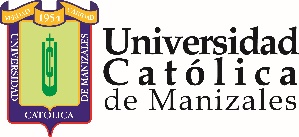 LISTA DE CHEQUEO DE MANEJO DE  GUARDIAN LISTA DE CHEQUEO DE MANEJO DE  GUARDIAN Código:VBPU – SDSL 16VBPU – SDSL 16LISTA DE CHEQUEO DE MANEJO DE  GUARDIAN LISTA DE CHEQUEO DE MANEJO DE  GUARDIAN Versión:11LISTA DE CHEQUEO DE MANEJO DE  GUARDIAN LISTA DE CHEQUEO DE MANEJO DE  GUARDIAN Página:12 de 1512 de 15OBJETIVOGenerar instrucciones para la prevención del derrame del guardián y las acciones a realizar al momento en que éste se presente.Generar instrucciones para la prevención del derrame del guardián y las acciones a realizar al momento en que éste se presente.Generar instrucciones para la prevención del derrame del guardián y las acciones a realizar al momento en que éste se presente.Generar instrucciones para la prevención del derrame del guardián y las acciones a realizar al momento en que éste se presente.ALCANCE Este procedimiento aplica para todos los colaboradores de los servicios de salud  de la Universidad Católica de Manizales.Este procedimiento aplica para todos los colaboradores de los servicios de salud  de la Universidad Católica de Manizales.Este procedimiento aplica para todos los colaboradores de los servicios de salud  de la Universidad Católica de Manizales.Este procedimiento aplica para todos los colaboradores de los servicios de salud  de la Universidad Católica de Manizales.ITEMSCUMPLENO CUMPLENO CUMPLENO CUMPLEEl guardián se encuentra en buen estado. El guardián está debidamente  rotulado. El guardián se encuentra instalado adecuadamente (altura, sitio, soporte). Se observa adecuada utilización del guardián (no agujas en el protector) El guardián contiene solo elementos cortopunzantes. Los elementos cortopunzantes no sobrepasan el límite de llenado que indica el guardián.DURANTE EL INCIDENTEUtiliza todos los elementos de bioseguridad.Utiliza el agente desactivador.Espera 30 minutos para que el agente actué.Recoge el material con una pinza de curación.Deposita el material en un guardián nuevo.Lava con solución desinfectante la zona expuesta al derrame.Lava, desinfecta e inactiva el material utilizado.DESPUES Reporte al jefe inmediato.Registra el incidente.Realiza plan de mejora.ElaboróRevisóAprobóFecha de vigenciaAuditoria de servicios de saludAseguramiento de la Calidad RectoríaNoviembre de 2015ITEMMODIFICACIÓNIntegración de estructura documental al SIG Control de Documentos 